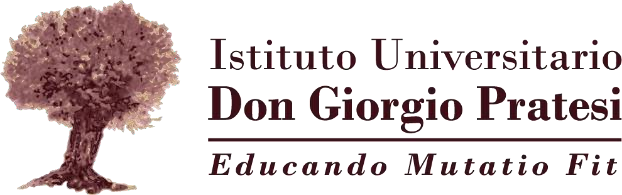 Affiliato alla Facoltà Scienze dell’Educazione Università Pontificia SalesianaAllegato 8TRACCIA PER LA COSTRUZIONE DEL DOSSIERPRIMA PARTERACCOLTA DI INFORMAZIONI SULL’ENTE CHE MI ACCOGLIE PER IL TIROCINIO:DATI DELL’ENTEPROFILO STORICOMISSIONPROFILO PROFESSIONALEUTENZASERVIZI GESTITIMETODOLOGIA SOCIO-EDUCATIVA DELLA STRUTTURA NELLA QUALE SONO INSERITOCHE COSA LO CARATTERIZZA RISPETTO AD ALTRI ENTI CHE HANNO LA STESSA UTENZA.SECONDA PARTERACCOLTA DI DOCUMENTI E ALLEGATI:STATUTO E REGOLAMENTOCARTA DEI SERVIZIPUBBLICAZIONISITO WEBMATERIALE ILLUSTRATIVO E DIVULGATIVO (OPUSCOLI, DÉPLIANTS, CD…)ARTICOLI DI GIORNALE CHE DOCUMENTANO LA PRESENZA SOCIO-EDUCATIVA DELL’ENTE NEL TERRITORIO.MODULO REVISIONATO FEBBRAIO 2020